实验记录规定实验记录是对实验过程及结果的原始描述，其基本要求是客观、真实、准确、详细、可追溯，为以后的查证提供方便，是实验工作的有力证据。为规范实验记录，强化实验记录管理，特作如下规定：每个实验规范纪录在实验记录本的左右两页，左页清楚书写实验名称，反应式，实验操作以及参考文献等信息，右页纪录反应时间、反应监测、实验结果及结论等。必须注明实验日期，天气情况，实验时实验室的温度、湿度。书写试剂及其用量。包括所用试剂的分子量、来源、处理方式、用量以及相应的物质的量。溶剂必须注明处理方式。操作步骤要条理清楚、一目了然并详细记录关键的实验现象。反应中常用TLC监测反应，作相应实验记录时，应照实画出点板情况。每个实验均应有相应的实验结果。产物的编号及相关实验数据应在实验结果中列出。产物编号按姓名首写字母－记录本序号－页码编号，若同时有几个产物，再在其后添加A、B、C等字母加以区别（注：字母可采用大写或小写）。例如：xjh-18-48A。实验数据要清楚并真实可靠。产物是固体的必须要有相应的物理形状、熔点数据。液体产物为蒸馏所得，必须注明相应的馏分（如：80～82 oC/常压或80～82 oC/ 3 mmHg）。产物不是新化合物可根据熔点以及相关文献数据来确定，此时必须注明文献出处及相关数据。最好作1H NMR谱确证，并将1H NMR数据记录。产物为新化合物必须尽快得到1H NMR、13C NMR、IR、MS、[α]D以及元素分析的相关数据。如化合物含磷、硼、硅、氟等有核磁响应的杂核时，还需收集响应的杂核谱图。光学活性产物必须正确标明其构型。如相应的原料为光学活性物质，在反应式，试剂及其用量各项中均应标明其构型。在产物构型的确定中应注明所依据的方法和文献，这样原料的构型和产物之间的构型关系便一目了然。实验记录示例1：2004-05-29        晴        27 oCm-氯代苯乙酮的氢化（S/C = 5000, B/C = 70）反应：Ref：Angew. Chem. Int. Ed. 1998, 37, 1703.试剂及其用量：RuCl2((S)-Xyl-SDP)((R,R)-DPEN) (1085)   xjh-17-34       2.2 mg (0.002 mmol)m-氯代苯乙酮 (154.6)                  Acros       1.55 g, 1.3 mL (10 mmol)KOtBu (0.2 mmol/mL in i-PrOH)         自配制           0.7 mL (0.14 mmol)iPrOH                             氢化钙重蒸              3.0 mL操作步骤9:00 am，在手套箱中称取催化剂2.2 mg (0.002 mmol) RuCl2((S)-Xyl-SDP)((R,R)-DPEN)于反应釜内管中，用封口胶带封口。 9:30 am，取出反应内管后迅速放于反应釜中，拧紧反应釜，经氢气置换三次后，加入，3.0 mL iPrOH。室温搅拌5 min。9:35 am，放氢气，并在氢气氛围中迅速依次加入0.7 mL (0.14 mmol) KOtBu (0.2 mmol/mL in iPrOH)及1.3 mL (10 mmol) m-氯代苯乙酮。再次拧紧反应釜。9:40 am，冲初始氢气压力为50 atm，室温快速搅拌反应。此时开始记录反应时间。12:40 am，待氢气压力不再下降后（3.0 小时，约下降12 atm），放去氢气。脱溶后，过硅胶断柱，收集产品。取适量样品作GC分析确定转化率及ee值。实验结果：样品编号: xjh-18-22S/C = 5000, B/C = 70, PH2 50 atm, 反应时间 3.0小时， 转化率大于99%, 99% ee (S)。GC条件：Collumn: Beta dex 120; inject: 230 oC; 起始温度: 100 oC, 2 oC/min 程序升温至200 oC; detect: 250 oC; 1.8 mL/min, 45 cm/sec; tR = 28.11 min (R), tR = 29.21 min (S)实验记录示例2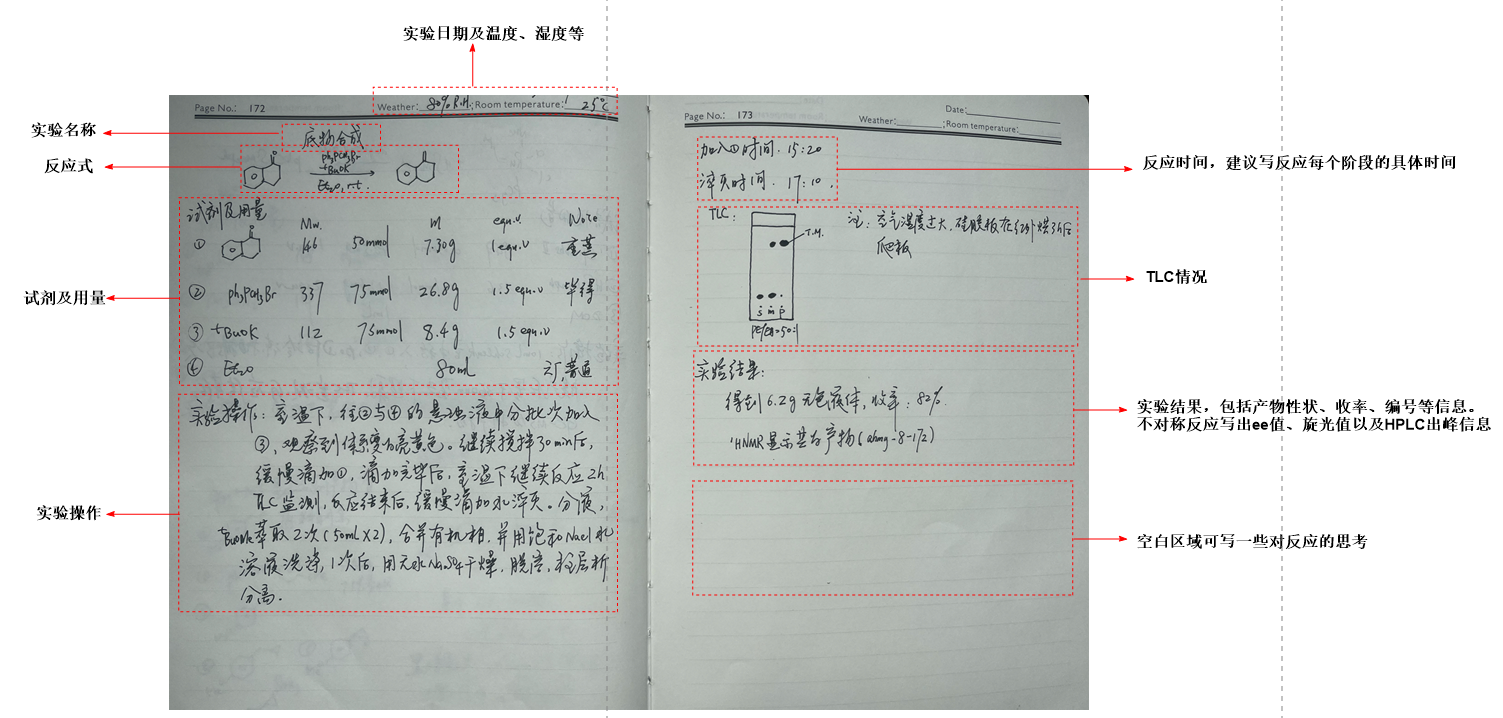 